УКРАЇНАПОЧАЇВСЬКА  МІСЬКА  РАДАВИКОНАВЧИЙ КОМІТЕТР І Ш Е Н Н Я	   № проєктвід     листопада 2019 року                                                            Про виділення одноразовоїгрошової допомоги гр. Чучаку Ю.А.              Розглянувши заяву жителя м. Почаїв вул. Б. Хмельницького, 19 «а» гр. Чучака Юрія Анатолійовича ,   який  просить виділити одноразову грошову допомогу на дороговартісне лікування, взявши до уваги довідку АЗПСМ м. Почаїв №118  від 27.05.2019 року , депутатський  акт  обстеження  від 27 травня  2019 року та керуючись Законом України «Про місцеве самоврядування в Україні», Положенням про надання одноразової адресної матеріальної допомоги малозабезпеченим верствам населення Почаївської міської об’єднаної територіальної громади, які опинилися в складних життєвих обставинах, затвердженого рішенням виконавчого комітету № 164 від 19 жовтня 2016 року  на виконання Програми «Соціальна підтримка малозабезпечених верств населення Почаївської міської об’єднаної територіальної громади на 2019-2020 роки»,  виконавчий комітет міської ради                                                     В и р і ш и в:Виділити одноразову грошову допомогу гр. Чучаку Юрію Анатолійовичу  в   розмірі 2000 ( дві тисячі )  гривень.Фінансовому відділу міської ради перерахувати гр. Чучаку Юрію Анатолійовичу одноразову грошову  допомогу.Лівар Н.М.Бондар Г.В..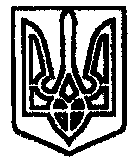 